О внесении изменений в постановление администрациирайона от 19.11.2020 №442-п	Руководствуясь Федеральным законом «Об общих принципах организации местного самоуправления в Российской Федерации» от 06.10.2003 № 131-ФЗ (в действующей редакции), ст.179 Бюджетного Кодекса РФ, Уставом Пучежского муниципального районап о с т а н о в л я ю:Внести в постановление администрации Пучежского муниципального района от 19.11.2020 №442-п «Об утверждении муниципальной программы Пучежского муниципального района «Развитие культуры и туризма Пучежского муниципального района» в действующей редакции следующие изменения:В Паспорте муниципальной программы раздел 3 «Цели, целевые показатели и ожидаемые результаты реализации Программы» п.3.1. изложить в новой редакции: 3.1. Цель:	Формирование средствами художественно-эстетического творчества личностных качеств, способствующих наиболее успешной адаптации молодых людей в условиях современного социума. Дополнительное образование в сфере культуры.Целевые показатели:Ожидаемые результаты:образовательные программы в соответствии с уровнями обучения будут реализованы в полном объёме в соответствии с учебным планом и графиком учебного процесса;содержание и качество подготовки выпускников образовательного учреждения сферы культуры будет соответствовать образовательным стандартам дополнительного образования;учреждение будет обеспечено квалифицированными кадрами в области художественного образования (музыка, вокал, хореография, изобразительное искусство);уровень исполнительского художественного мастерства учащихся и выпускников учреждения позитивно отразится на развитии сферы культуры района;повышение средней заработной платы педагогов до средней заработной платы учителей Ивановской области.По показателю N1 отчетное значение(%.) определяется по формуле: (количество детей, получающих дополнительное образование в сфере культуры): (общее количества детей) x 100.По показателю N2 отчетное значение(%.) определяется по формуле: (количество детей участвующих в фестивалях, конкурсах, выставках всех уровней): (общее число учащихся) x 100.По показателю N3 отчетные значения определяются по данным учета МУ ДО "Пучежская ДШИ".Контроль за исполнением настоящего постановления возложить на заместителя главы администрации Пучежского муниципального района Н.Т.Лобанову.Опубликовать настоящее постановление в «Правовом вестнике Пучежского муниципального района» и разместить на сайте администрации Пучежского муниципального района в сети Интернет.Настоящее постановление вступает в силу после его официального опубликования.Исполняющий полномочияГлавы Пучежского муниципального района,первый заместитель главы администрациипо экономическому развитию, строительству и ЖКХ								И.В. Золоткова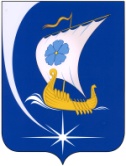 Администрация Пучежского муниципального района Ивановской областиП О С Т А Н О В Л Е Н И Е                    от   15.01.2021                                                            № 7 - пг.Пучеж№Наименование показателя20212022202320242025Основное мероприятие: Реализация дополнительных общеразвивающих программОсновное мероприятие: Реализация дополнительных общеразвивающих программОсновное мероприятие: Реализация дополнительных общеразвивающих программОсновное мероприятие: Реализация дополнительных общеразвивающих программОсновное мероприятие: Реализация дополнительных общеразвивающих программОсновное мероприятие: Реализация дополнительных общеразвивающих программОсновное мероприятие: Реализация дополнительных общеразвивающих программ1Доля детей, обучающихся по дополнительным общеразвивающим программам (/%)18%18%18%18%18%2Доля детей участвующих в фестивалях, конкурсах, выставках всех уровней от общего числа учащихся (/%)31%31%31%31%31%3Средняя заработная плата педагогов (руб.)23755,2025603261152663727169